　　　　　　　　　　　　　　　　　　　車両現物写真　　　　車両全体を正面から撮った写真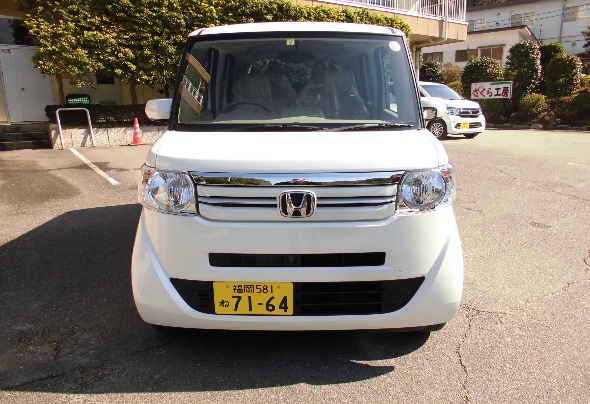 　　　　　　　　　　　　　　　　　　　　　　　　車輌全体を側面から撮った写真　　　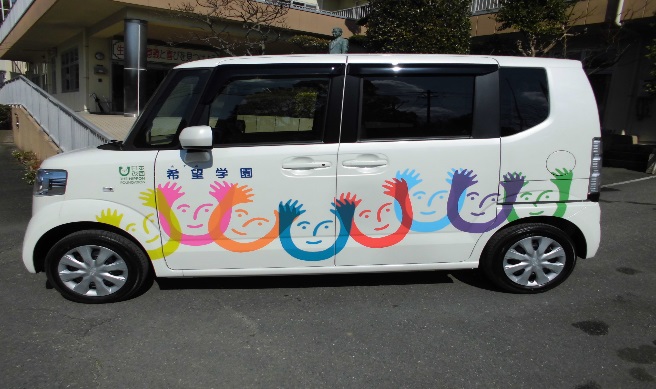 　　ホンダから副施設長への引き渡し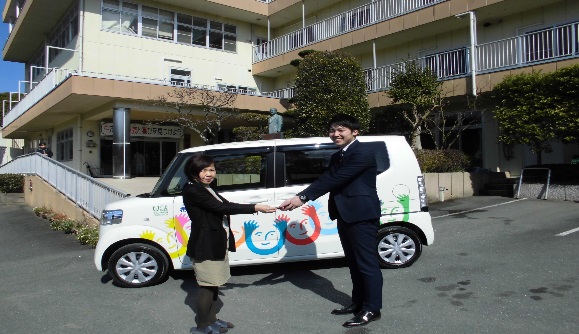 利用者との記念撮影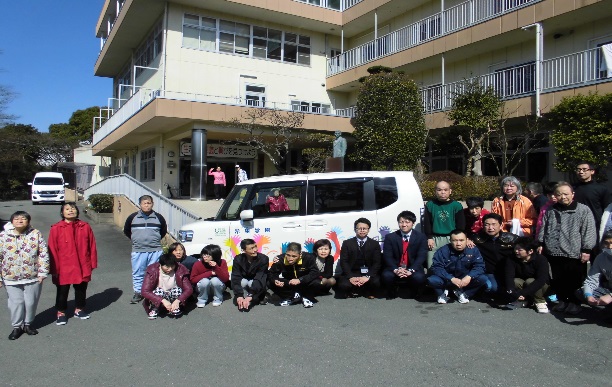 